¹ Esta certidão é obtida no ambiente da profissional no SICCAU (https://servicos.caubr.org.br/) no campoCertidões > Emitir Certidão > escolher a opção Certidão de Registro e Quitação para Pessoa Física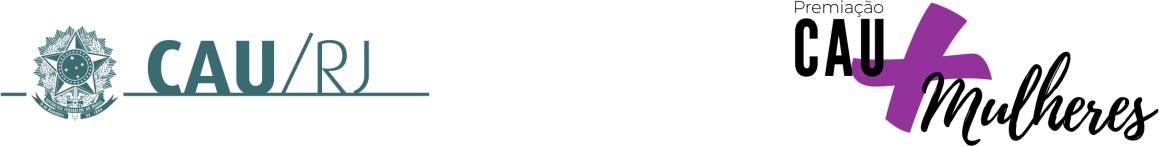 FICHA DE INSCRIÇÃO PREMIAÇÃO CAU + MULHERESFICHA DE INSCRIÇÃO PREMIAÇÃO CAU + MULHERESFICHA DE INSCRIÇÃO PREMIAÇÃO CAU + MULHERESNome da responsável Técnica: Nome da responsável Técnica: Nome da responsável Técnica: CPF:RG:RG:Nº CAUE-mail: E-mail: Telefone: Endereço: Endereço: Endereço: CEP:Título do Trabalho: Título do Trabalho: Título do Trabalho: Equipe (caso exista):Equipe (caso exista):Equipe (caso exista):Categoria: (  ) Projeto Arquitetônico;(  ) Projeto de Arquitetura de Interiores;(  ) Projeto Urbanístico;(  ) Projetos de Arquitetura para situações de emergência;(  ) Estudo Teórico (Teses, dissertações, livros e publicações)Categoria: (  ) Projeto Arquitetônico;(  ) Projeto de Arquitetura de Interiores;(  ) Projeto Urbanístico;(  ) Projetos de Arquitetura para situações de emergência;(  ) Estudo Teórico (Teses, dissertações, livros e publicações)Categoria: (  ) Projeto Arquitetônico;(  ) Projeto de Arquitetura de Interiores;(  ) Projeto Urbanístico;(  ) Projetos de Arquitetura para situações de emergência;(  ) Estudo Teórico (Teses, dissertações, livros e publicações)(  ) Declaro que estou anexando a Certidão válida de Registro e Quitação para Pessoa Física¹(  ) Declaro que estou anexando a Certidão válida de Registro e Quitação para Pessoa Física¹(  ) Declaro que estou anexando a Certidão válida de Registro e Quitação para Pessoa Física¹